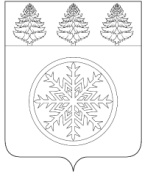 РОССИЙСКАЯ ФЕДЕРАЦИЯИРКУТСКАЯ ОБЛАСТЬАдминистрацияЗиминского городского муниципального образованияП О С Т А Н О В Л Е Н И Еот 30.10.2019                                        Зима                                   № 1112Об утверждении муниципальной программы ЗГМО«Содействие развитию малого и среднего предпринимательства г.Зимы»на 2020-2024гг.	В целях формирования благоприятного предпринимательского климата и условий  для ведения бизнеса на территории г.Зимы, руководствуясь подпунктом 33 пункта 1 статьи 16 Федерального закона от 06.10.2003 №131-ФЗ «Об общих принципах организации местного самоуправления в Российской Федерации», Положением  о порядке принятия решений о разработке, формировании и реализации муниципальных программ Зиминского городского муниципального образования, утвержденным постановлением администрации Зиминского городского муниципального образования от 05.06.2015 №971, статьей 28 Устава Зиминского городского муниципального образования, администрация Зиминского городского муниципального образованияП О С Т А Н О В Л Я Е Т:	1. Утвердить муниципальную программу  Зиминского городского муниципального образования «Содействие развитию малого и среднего предпринимательства г.Зимы» на 2020-2024гг. (прилагается).	2. Признать утратившими силу постановления администрации Зиминского городского муниципального образования:- от 25.08.2015 №1535 «О муниципальной программе Зиминского городского муниципального  образования «Экономическое развитие» на 2016-2018гг.»;- от 26.08.2016 № 1282 «О внесении изменений в муниципальную программу ЗГМО «Экономическое развитие» на 2016-2018 гг.»;- от 09.12.2016 № 1975 «О внесении изменений в постановление администрации Зиминского городского муниципального образования от 25.08.2015 № 1535 «О муниципальной программе Зиминского городского муниципального образования «Экономическое развитие» на 2016-2018 гг.»;- от 07.08.2017 № 1352 «О внесении изменений в постановление администрации Зиминского городского муниципального образования от 25.08.2015 № 1535 «О муниципальной программе Зиминского городского муниципального образования «Экономическое развитие» на 2016-2018 гг.»;- от 28.02.2018 № 240 «О внесении изменений в муниципальную программу ЗГМО «Экономическое развитие» на 2016-2018гг., утвержденную постановлением администрации Зиминского городского муниципального образования от 25.08.2015 № 1535»;- от 18.04.2018 № 513 «О внесении изменений в постановление администрации от 25.08.2015 № 1535»;- от 20.08.2018 № 1111 «О внесении изменений в постановление администрации Зиминского городского муниципального образования от 25.08.2015 № 1535 и муниципальную программу Зиминского городского муниципального образования «Экономическое развитие» на 2016-2018гг.»;- от 21.03.2019 №297 «О внесении изменений в муниципальную  программу Зиминского городского муниципального образования «Экономическое развитие» на 2016-2021гг.».3. Настоящее постановление вступает  в силу с 1 января 2020 года.	4. Разместить настоящее постановление на официальном сайте администрации Зиминского городского муниципального образования в информационно-телекоммуникационной сети  «Интернет».	5. Контроль исполнения настоящего постановления возложить на первого заместителя мэра городского округа.Мэр Зиминского городского муниципального образования						       А.Н. КоноваловПервый заместитель мэра городского округа «____» _____________ 2019г.						А.В. ГудовУправляющий делами администрации городского округа«____» _____________ 2019г						С.В. ПотемкинаНачальник Управления по финансам и налогам«____» _____________ 2019г						О.Н. СемеракИ.о. начальника  управления правовой, кадровой иорганизационной работы«____» _____________ 2019г						О.В. ТайшинаСтепанова Людмила Викторовна